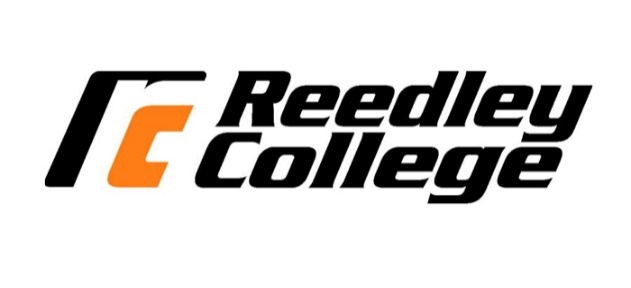 Introduction to Honors Public Speaking Syllabus Fall Semester 2018Comm.1H MW 9:30-10:45 Soc. 39Instructor: Vanessa BuldoE-mail address: vanessa.buldo@reedleycollege.edu Phone: 638-3641 ext. 3680   Office location: Hum. 56Office Hours: Mondays and Wednesdays 9-9:30 am and 12:15-1:15 pm Tuesdays and Thursdays 9-9:30 am and Fridays 9-10 am virtual office hours via email or canvas.Required Materials:Textbook: O’Hair, Dan. A Pocket Guide to Public Speaking.  5th ed. Bedfor/St. Martin’s, 2016.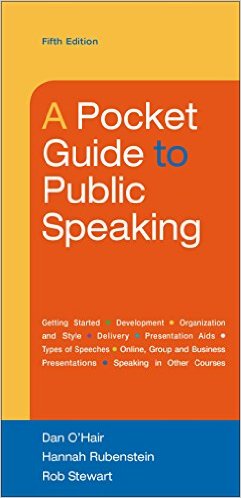  (4) scan-tron forms 882Student Learning Outcomes (assessed through signature assignments):Critically formulate and evaluate oral presentations at an advanced level.Construct and deliver dynamic and competent presentations that are adapted to the purpose and audienceUtilize research materials that incorporate sufficient, credible, and relevant evidence.Choose appropriate organizational patterns.Analyze the effectiveness of communication through constructive critique.Course Objectives: In the process of completing this course, students will: Gain communicative competence and confidence as a result of the preparation, presentation, and analysis of oral messages. Gain an understanding of the communicative process. Develop skill in informative, persuasive and ceremonial speaking. Recognize the need for clear and concise organization of ideas. Use supporting materials effectively. Analyze and adapt messages to address audience attitudes, needs and demographics. Recognize the role of culture in the production and management of spoken interaction. Develop skill in extemporaneous speaking, students will present a minimum of three speeches in front of an audience. Enhance vocal skills (projection, diction, inflection and volume). Improve listening skills. Critique and analyze their own and others students' speeches. Utilize practical assignments and exercises that will reinforce the theoretical concepts studied in class. Assignments:Presentations        Introduction Speech:         Credit/No Credit           Informative Speech:          200 (Signature Assignment)        Persuasion Speech:          250 (Signature Assignment)	        Debate			       75        Ceremonial Speech:	       50        Outlines                             75 (3 @ 25 pts each)Speech Critique:		       50 (Signature Assignment)Exams:           	Test 1            	       50           Test 2                             50           Test 3		                  50 	Test 4		                  50 (Final)Participation                              100 (Includes 50 pts for Reflections)Extra Credit may be earned only if signature assignments are completed and will not exceed 50 points. Only one make-up speech is allowed.The following numerical guidelines will be used in the assignment of final grades.900-1000   =    A899-800     =    B799-700     =    C699-600     =    D  599-0       =    FDropping and adding classes:It is the student’s responsibility to add or drop a class by the designated date.  Failure to drop a class prior to the drop date will result in an F in the class.  Add and drop dates can be found in the schedule of courses. If you decide you do not want to continue in this class, please drop as soon as possible, other students may want to add.Late and missed assignments:A presentation that is not presented on the assigned date will receive zero points for that assignment.  No late essays will be accepted. Student may make-up one speech with a two letter grade drop on assigned days. The make-up day may not be during regular class, but students will need to work within the given schedule. Make-up outlines are due as indicated on the daily schedule.  Students must turn in an outline on the due date for makeups or they will not qualify to make-up their speech.No attachments by e-mail accepted for any assignment.  If a student wants an assignment reviewed prior to the date it is due he/she must provide a hard copy.No late work accepted.It is the responsibility of the student to contact the instructor and inform him or her of any problem.Accommodations will be made for students with a verifiable medical excuse.Classroom Deportment:Each student is expected to respect the rights of the other students in the class and the instructor.  The exploration of controversial ideas is an essential component of this class. Students who do not behave in a respectful manner will be asked to leave or even drop the class.  Use appropriate cell phone behavior. Text messaging during class is not appropriate especially during other students’ speeches.On exam and speech days the classroom door will be locked ten minutes after class begins.  This is in an effort to avoid disruptions and distractions once speeches and exams begin. Students are not allowed to enter beyond the allotted time and the grade received will be a zero.Plagiarism and cheating will not be tolerated and will result in a zero on an assignment and proper consequences for all students involved.Student Rights:So that students are fully aware of their rights and responsibilities they are encouraged to become familiar with the Schedule of Courses.  Students with disabilities should identify themselves so that appropriate accommodations can be made.      Daily Schedule*Note: this syllabus is subject to change depending on the needs of the class.8-13Introductions and Syllabus Canons of Rhetoric8-15Analyzing your audience 8-20Assign Introduction SpeechSpeech OutlinesAudio Visual Aids 8-22Outline Workshop8-27Introduction Speeches BeginsReflections due the class meeting after presenting8-29Continue Speeches 9-3Labor Day Holiday9-5Finish Speeches 9-10Assign Informative SpeechEthics9-12ListeningControlling the voice and using the body9-17Exam #1 9-19Informative Speaking Supporting Materials Topic and Purpose9-24Citing and Credible Sources Researching for Speeches9-26Informative Speeches Begin10-1Speeches10-3Speeches 10-8Speeches Finished Assign Persuasive SpeechesPersuasive Speaking10-10Delivery10-15Quiz #2 Speech Critique Due10-17Introductions and ConclusionsLanguage10-22Persuasive Speeches Begin 10-24Speeches 10-29Speeches 10-31Speeches11-5Debates Assigned Discuss Speech Format Toulmin’s Model 11-7Propositions finalizedResearch Day11-12Veteran’s Day Holiday 11-14Begin Debates11-19Debates11-21Debates11-26Exam #3 11-28Make-up Outlines DueAssign Ceremonial Speeches12-3Make-up Day12-5Ceremonial SpeechesFinal Exam Review12-12WednesdayFinal Exam 9-10:50 am